4th and 5th Grade Informative/Explanatory Writing RubricName_______________________Date____________Prompt___________________________________________________AdvancedProficientBasic Minimal1211-98-54-104 points3 points2 points1 point0 pointsDevelopment of Ideas  W.4.2Clear and focused/on topicCompletely answers the promptUses accurate facts, definitions, concrete details, quotations, or examples from the text to develop the topicAccurately attributes words, thoughts, or ideas to the author using commas and quotation marks- no plagiarism Mostly clear and focused/on topicShows a fair understanding of promptAdequately uses facts, definitions, concrete details, quotations, or examples from the text to develop the topicEffectively attributes words, thoughts, or ideas to the author using commas and quotation marks- Some plagiarism Not very clear/partially off topicPartially answers promptUses some facts, definitions, concrete details, quotations, or examples from the text to develop the topicAttributes some words, thoughts, or ideas to the author using commas and quotation marks-Plagiarism evidentNot clear at all/off topicDoesn’t answer the prompt completelyIrrelevant/inaccurate facts, definitions, concrete details, quotations, or examples from the text to develop the topic Attributes limited words, thoughts, or ideas to the author using commas and quotation marks-  Plagiarism evidentUnclear/off topicDoesn’t answer the prompt at allNo relevant/accurate  facts, definitions, concrete details, quotations, or examples from the text to develop the topicNo attempt to attribute words, thoughts, or ideas to the author using commas and quotation marks-PlagiarizedWriting OrganizationW.4.2Well-plannedEasy to follow the writer’s thoughtsAccurately uses linking words (also, another, and, more, but) and linking phrases (in addition to, for example) to connect and progress from one idea to the next within categories of informationThe writing contains an effective introduction and conclusion that contribute to cohesiveness and clarity of the response.PlannedCan follow the writer’s thoughtsEffectively uses linking words (also, another, and, more, but) and linking phrases (in addition to, for example) to connect and progress from one idea to the next within categories of information The writing contains an introduction and conclusion that contribute to cohesiveness and clarity of the response. Evidence of planning Can somewhat follow the         writer’s thoughts Sometimes uses linking words (also, another, and, more, but) and linking phrases (in addition to, for example) to connect and progress from one idea to the next within categories of information The writing contains a basic introduction and conclusion that contribute to cohesiveness and clarity of the response. Attempted to planWriter’s thoughts hard to follow Little evidence of using  linking words (also, another, and, more, but) and linking phrases (in addition to, for example) to connect and progress from one idea to the next within categories of information The writing contains unclear introduction and conclusion that contribute to cohesiveness and clarity of the response. Random orderWriter’s thoughts VERY hard to followNo evidence of using  linking words (also, another, and, more, but) and linking phrases (in addition to, for example) to connect and progress from one idea to the next within categories of information No introduction and conclusion attemptedLanguage  Conv. of Grammar & UsageL.4.1 and L.4.3Feedback Notes for Improvement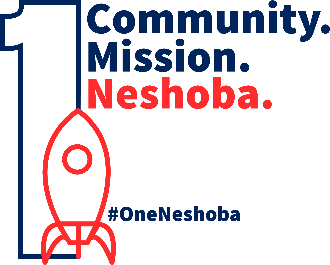 Feedback Notes for ImprovementWord choice is precise, effective, and purposefulGood  sentence structure-varied in length and structureTone appropriate for task or purpose Few mistakes that don’t affect meaningWord choice is limited, clichéd, or repetitive Fair sentence structure-little/no variety in length and structureTone inappropriate for task or purpose  Few mistakes that occasionally affect meaningSimple, functional, or inappropriate words No sentence varietyErrors in sentence structureSentences are not completeLanguage Conv. Of MechanicsL.4.2Feedback Notes for ImprovementFeedback Notes for ImprovementCorrect CapitalizationCorrect punctuationCorrect  spellingContains a few errors that don’t affect meaning CorrectCapitalizationCorrect punctuation Some spelling errorsContains a few errors that occasionally affect meaning. Too many capitalizationToo many punctuation errors Too many spelling errorsErrors make the writing hard to read and greatly affects meaning.